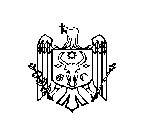 DECIZIE nr. 3/2din 27 mai 2019 Cu privire la instituirea unei comisiia Consiliului raional Ștefan Vodă În temeiul art. 11 alin. (3), lit. f) și art. 22 alin. (5) din Legea nr. 1543 - XIII din 25 februarie 1998 cadastrului bunurilor imobile, cu modificările şi completările ulterioare; În baza art. 43 alin. (2) şi art. 46 din Legea nr. 436–XVI din 28 decembrie 2006 privind administraţia publică locală, Consiliul raional Ștefan Vodă DECIDE:1. Se instituie comisia Consiliului raional Ștefan Vodă pentru examinarea dosarului din registrul bunurilor imobile cu numărul cadastral 85263110004, Oficiul Cadastral Teritorial Ștefan Vodă, în continuare Comisie, în componență nominală, după cum urmează:   Iurie Moiseev, președinte al raionului, președinte al comisiei.   Alexandru Pavlicenco, vicepreședinte al raionului, vicepreședinte al comisiei.   Olga Palancean, specialist principal, Serviciul relații funciare și cadastru, secretar al comisiei.   Larisa Voloh, primar al satului Palanca;   Axenia Pînzaru, consilier raional, secretar al Comisiei consultative de specialitate pentru agricultură, industrie alimentară, ecologie, construcții, drumuri, transport și dezvoltarea teritoriului.2. Se deleagă dreptul dlui Iurie Moiseev, președinte al raionului, de a semna cererea către Oficiul Cadastral Teritorial Ștefan Vodă, de solicitare a accesului și examinarea dosarului din registrul bunurilor imobile cu numărul cadastral 85263110004.3. Despre rezultatele examinării Comisiei se va aduce la cunoștință consilierilor Consiliului raional Ștefan Vodă, în termen cât mai curând posibil.4. Controlul executării prezentei decizii se atribuie dlui Iurie Moiseev, președinte al raionului.5. Prezenta decizie se aduce la cunoştinţă:Oficiului teritorial Căuşeni al Cancelariei de Stat;Oficiul Cadastral Teritorial Ștefan Vodă;Persoanelor nominalizate;Prin publicare pe pagina web al Consiliului raional Ștefan Vodă.Preşedintele şedinţei                                                                               Vladimir BaligariContrasemnează: Secretarul Consiliului raional                                                                      Ion ŢurcanREPUBLICA MOLDOVACONSILIUL RAIONAL ŞTEFAN VODĂ